Schuljahr XXXX/XX						           
Stuttgart, XXXXXXX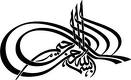 Schwester XXXXXX hat in den FächerXXXXXXXXXX erfolgreich mit dem Prädikat   GutAbgeschlossen Baraka Allahu fiki!Gruppenleiterin                                                Klassenlehrerin 